Publicado en  el 07/12/2016 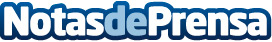 Xiaomi Lunar, el gadget para vigilar la calidad del sueñoXiaomi es una marca que, hasta ahora, era muy conocida por sus smartphones. Los desarrollos de la firma no se quedan aquí, ya que también diseña gadgets como el Xiaomi Lunar, que se centra en vigilar y medir la calidad del sueño.Datos de contacto:Nota de prensa publicada en: https://www.notasdeprensa.es/xiaomi-lunar-el-gadget-para-vigilar-la-calidad_1 Categorias: E-Commerce Dispositivos móviles Bienestar http://www.notasdeprensa.es